MODUL I – osnovniZA DELO Z ŽIVALMI IN LJUDMITellington TTouch® metoda je oblika Manualne terapije, ki spodbuja stopnje relaksacije in povečuje telesno zavedanje. Je sistem nežnih krožnih gibov, ki delujejo na celičnem nivoju in aktivirajo telesni potencial.KAKO DELUJE? Tellington TTouch® metoda deluje na telo, duha in um istočasno ter vpliva na obogatitev odnosov.  Terapevt z nežnimi krožnimi gibi preko perifernega živčnega sistema deluje na vse strukture telesa, ter s tem spodbuja pravilno delovanje celic in prebuja celično inteligenco. Način dela, ki vključuje tako izvajalca kot uporabnika, stimulira obe možganski polovici istočasno, ter s tem uporabnika pomirja in omogoča hitrejšo aktivacijo njegovega telesa za samozdravljenje.KRAJ izvedbe seminarja: Ranč Kaja in Grom.TERMIN:   za delo z ljudmi in z živalmi sobota, 03.10. 2020 – OSNOVNI Prihod do 10 ure – začetek programa                                    zaključek predvidoma ob 17 uri.Seminarja se udeležite BREZ svojega 4 nožnega prijatelja.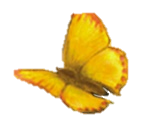 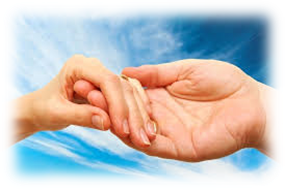 Ostale delavnice:MODUL II   za delo s psom:  nedelja, 04. 10. 2020 - NADALJEVALNIMODUL III  za delo s psom:    petek , 02. 10. 2020 - NADALJEVALNI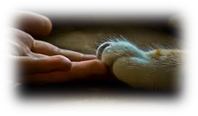 PROGRAM JE NAMENJEN:
• vsem, ki želijo spoznati Tellington TTouch® metodo, 
• za tiste, ki se jim poklic prepleta z delo z ljudmi, 
• (zdravstvo, nega, wellness …),• za tiste, ki se jim poklic prepleta z delo s psi, konji ali drugimi živalmi,
• (veterina, zavetišča, šolanja, rejniki, AAT, ZOO delavci, …),
• za vse, ki želijo 4 nožnemu prijatelju pomagati k boljšemu počutju, zdravju ali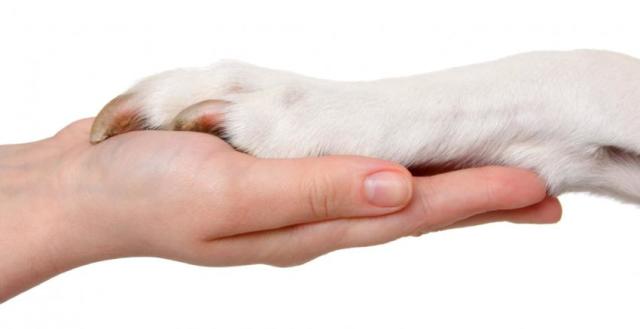 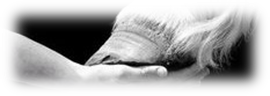    vedenju in sicer na nežen, globje delujoč in preprost ter naraven način dela,
• vsem, ki si želijo metodo uvrstiti v svoje delo, 
• tistim, ki želijo Tellington TTouch® spoznati kot spremembo svojega poslovnega življenja/nov poklic.
PROGRAM: 
ob 10 uri začetek
- Seznanitev z Tellington TTouch® metodo dela
- Praktično TTouch® delo na sebi
- Praktično TTouch® delo drug na drugem
~ 13 ura - čas za kosilo 
popoldanski del (od 14 do 16 ure) 

- Seznanitev s povoji in njihovo uporabo ter učinki
- Praktično delo s povoji drug na drugem
- Seznanitev z TTeam® delom (vaje samozavesti)
- Uporaba TTeam® dela – izkustvena delavnica.

Zaključek predvidoma ob 17 uri.
SEMINAR in izkustveno delavnico VODI: 
Darja Žnidaršič, medicinska sestracertificirana Tellington TTouch® terapevtka in učiteljica za pse in druge živali,certificirana Tellington TTouch® terapevtka in učiteljica za konje,certificirana Tellington TTouch® terapevtka in učiteljica za ljudi,certificirani Energetski Osteopat za konje (EPOS),Reiki mojster.

CENA udeležbe samo osnovnega seminarja: 150€ na osebo. POPUSTI: ob prijavi do 30.03.2020 je cena 125€ na osebo.                  ob prijavi do 30.05.2020 je cena 135€ na osebo.                  ob prijavi do 30.07.2020 je cena 140€ na osebo.CENA ob udeležbi dveh ali več seminarjev je cena vsakega naslednjega seminarja : 125€
Plačilo akontacije v višini 30€/seminar: Ranč Kaja in Grom, Manca Grubič, nosilka dop. dej.,Razgor 11, 2312 Vojnik. TR:SI56070000003218744 – Gorenjska banka Kranj.
CENA ZAJEMA: 
- vodenje delavnice, gradivo, prigrizek v odmoru, kava in čaj

CENA NE ZAJEMA:
- hrane (kosilo – 8€, večerja – 8€), nočitev z zajtrkom 35€ - samo za udeležence treninga.4 nožni prijatelji so v našem domu dobrodošli.

PRIJAVE: izpopolnite priloženo prijavnico ter nam jo pošljete preko E pošte. Nato plačate akontacijo (30€) ter pošljete po E pošti potrdilo o plačilu. Ko je plačana tudi akontacija je prijava dokončna in vaše mesto na treningu rezervirano. Akontacije ne vračamo ker služi kot resna rezervacija in je za tako majhno število udeležencev nujna. V primeru bolezni pa na podlagi priloženega zdravniškega spričevala akontacijo seveda vrnemo.Vljudno vabljeni v našo družbo:  Darja 